SURAT PERNYATAAN 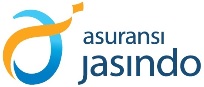 Saya yang bertanda tangan dibawah ini:Nama	:	………………………………………………………………………………………………………………Alamat	:	……………………………………………………………………………………………………………….		……………………………………………………………………………………………………………….		……………………………………………………………………………………………………………….		……………………………………………………………………………………………………………….menyatakan bahwa apabila saya lulus dalam semua proses tahapan seleksi calon karyawan Management Trainee dan Staf Administrasi PT. Asuransi Jasa Indonesia (Persero) Tahun 2016 maka saya bersedia:Mengikuti pendidikan pre entry training di Asuransi Jasindo selama ±45 hari.Ditempatkan pada unit kerja dimana saja di seluruh IndonesiaMenjalani Masa Ikatan Dinas selama 1(satu) tahunUntuk tidak menikah selama menjalani Masa Ikatan Dinas (khusus untuk peserta MTR & STR)Menyerahkan Ijazah Asli dan Transkrip Nilai Asli yang diakui PT Asuransi Jasa Indonesia (Persero) selama masa ikatan dinasBersedia membayar ganti rugi kepada PT Asuransi Jasa Indonesia (Persero) sebesar jumlah yang ditentukan kemudian oleh PT Asuransi Jasa Indonesia (Persero) apabila saya menolak penempatan/mengundurkan diri sebagai calon karyawan pada saat ikatan dinas selama 1 tahun / pada saat mengikuti pre entry trainingApabila dikemudian hari pernyataan dan/atau informasi yang Saya sampaikan terbukti tidak benar, Saya bersedia dijatuhi sanksi sesuai dengan ketentuan yang berlaku dan/atau bersedia diberhentikan sebagai Calon Pegawai PT Asuransi Jasa Indonesia (Persero) maupun dikemudian hari setelah menjadi pegawai PT Asuransi Jasa Indonesia (Persero).Demikian pernyataan ini Saya buat untuk dapat dipergunakan sebagaimana mestinya.Jakarta,…………………………………… 2016MengetahuiOrang Tua/Wali ** (coret yang tidak perlu)                                                                                                                -meterai 6000-( ……………………………………………… )					(……………………………………………… )Nama Lengkap Orang Tua / Wali			             Nama Lengkap Calon KaryawanSurat Pernyataan ini ditandatangani & dikirimkan hasil pemindaian (scan)-nya ke medypratiwi@asuransijasindo.co.idSurat Pernyataan ini ditandatangani & diserahkan kepada Receptionist / Panitia Recruitment pada saat Wawancara Manajemen bersamaan dengan Formulir Daftar Riwayat Hidup